The limit of a function is the behavior the output value approaches as the input value approaches a particular value. Limits are also examined when the output value keeps increasing or decreasing without bound. In this case the notation is , as is read as “the limit as the input value approaches infinity.” The limit exists when the function moves toward a single output value and fails to exist when it does not move toward one value.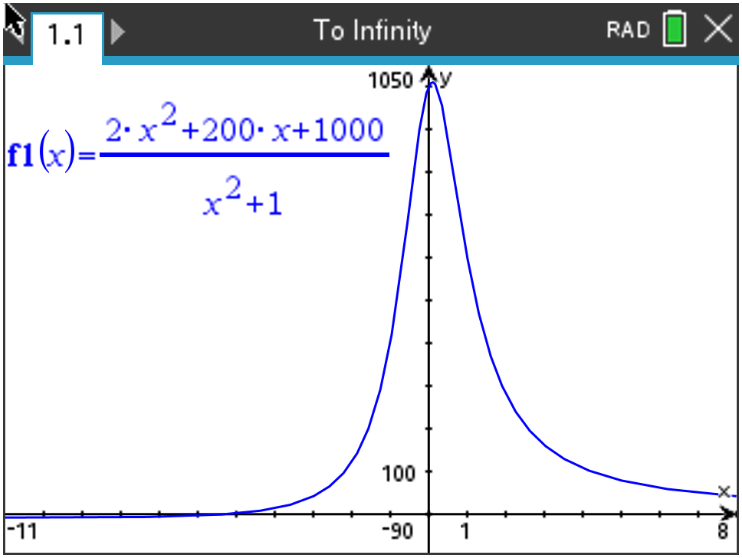 This activity has three parts. First, you will examine, graphically and numerically, the behavior of functions as the input approaches infinity. Next, you will examine graphically limits that do not exist because of continued chaotic output behavior as the input values continue to approach a particular value. Finally, you will examine a variety of limit problems.  Problem 1 
Input this function into  in the function bar:           
     (a)  Record the function values for the inputs {1, 2, 3}.  ____________________________     (b)  Store the output values in a list as shown: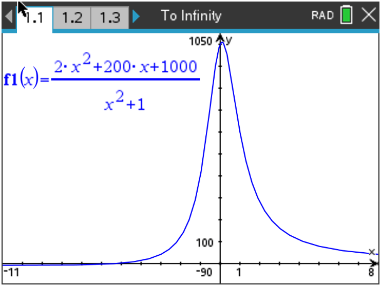 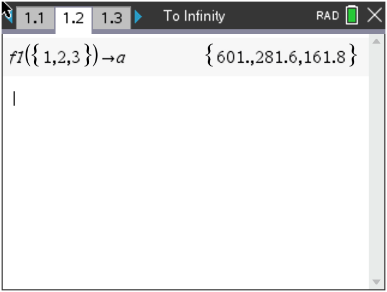 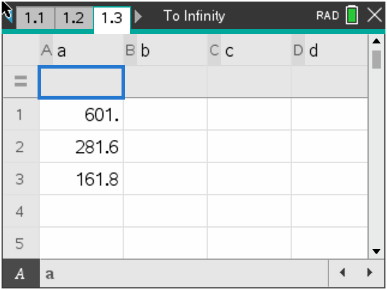      (c)  Repeat the process for the input values {100, 200, 300}. Store the output values in b, and           record the values.                                                                                          _____________________________     (d)  Repeat the process for the input values {1000, 2000, 3000}. Store the output values in c, and           record the values.                                                                                          _____________________________     (e)  With a classmate, look at the values in all three sets and draw a conclusion regarding the             behavior of the function.            _______________________________________________________________________            _______________________________________________________________________     (f)  To confirm your conclusion, try the input values {1010, 1015, 1020}, and record your results.                                                                                           _______________________________     (g)  With a classmate, discuss if the function actually reaches the exact value of the limit. Share with             the class if you think this is a reasonable result.             ______________________________________________________________________            ______________________________________________________________________     (h)  Now let’s look at the behavior graphically. Take several minutes exploring what viewing windows             you would need to see the behavior from the input values listed in parts a, c, d, and f. Compare             your windows on the handheld with a classmate and discuss what you notice.     (i)  Estimate:                                 _______________________________     (j)  With a classmate, investigate and draw a conclusion of the following limit:         ______________________________________________________________________           ______________________________________________________________________Problem 2 Now investigate the limit  as you did in Problem 1. Fill in the following table given the following input values:     (a)  With a classmate, discuss what you notice as the input values approach infinity.            ____________________________________________________________________            ____________________________________________________________________     (b)  Given the following viewing window, graph the function and press menu, trace, graph trace.            This will place the trace on your curve. Press esc and it will leave a point the curve. Grab the           point and move it to the right (toward infinity). Describe what you see.  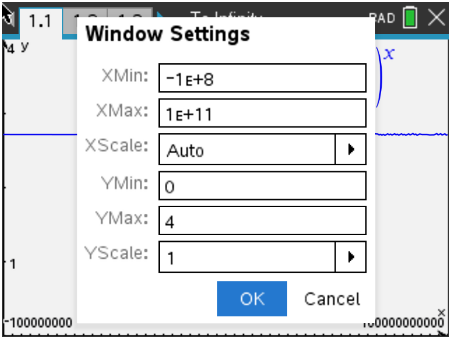             ____________________________________________________________________            ____________________________________________________________________     (c)  State and explain the limit:                      ____________________________________________________________________            ____________________________________________________________________Problem 3 Before you practice limits on your own, let’s examine the behavior of one more function:  Use the standard window, make sure your handheld is in radian measure and graph . After viewing the standard window, press menu, window/zoom, zoom in, and using the origin as the center, zoom in 4 times.Discuss with a classmate what you notice about the function as the input values approach 0 and describe your results of the limit:  ____________________________________________________________________________________________________________________________________________________________________Practicing LimitsEvaluate the limit for each expression:1.                     ____________________2.                     ____________________3.                          ____________________4.                   ____________________5.                 ____________________6.                       ____________________7.      ____________________Further IB Applications1.  (a)  Sketch the graph .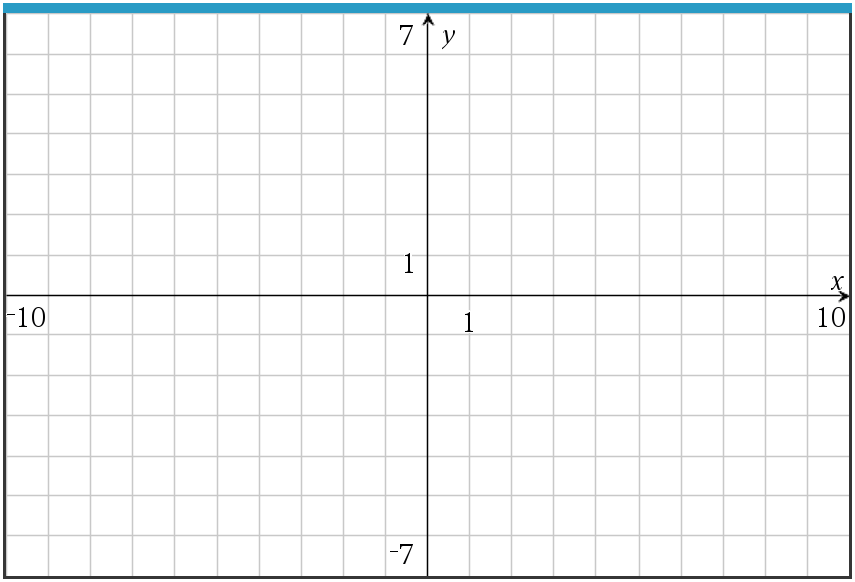     (b)  Find  numerically.                       ____________________________________2.  (a)  Consider the function .  Sketch the function.     (b)  Evaluate the limit:               _____________________________